Néptánc oktatás az AKG-ban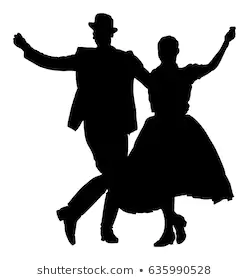 Minden pénteken 16:30-tól 18:30-igSzeretettel várunk mindenkit, aki közelebbről is meg szeretné ismerni a magyar népi kultúrát és azt is, aki csak egy kis mozgásra vágyik. A szakkörön tanulni fogunk mezőségi, széki, kalotaszegi és sóvidéki táncokat Erdélyből, a hazai stílusokból pedig Dél-alföld és Szatmár táncainak világába fogunk belekóstolni. Ezen kívül megismerhetjük a szerb és balkáni zene és tánc rejtelmeit Teremy tanár úrnak köszönhetően. Ha nincs párod, akkor sem kell kétségbe esni, mert nem csak páros táncokat fogunk tanulni.Ha szeretsz táncolni, bulizni, énekelni, ITT A HELYED!néptánc oktató: Szerényi Domokos 9. -es diák, Teremy László testnevelés tanárHa szeretnél jelentkezni, kérlek e-mail-ben küldd el a nevedet a szerenyidomi@gmail.com címre.